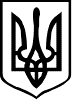 проєктУКРАЇНАКОЛОМИЙСЬКА МІСЬКА РАДАВиконавчий комітетР І Ш Е Н Н Явід _________________                           м. Коломия                                               №________Про затвердження кошторисної частини проектної документації за робочим проектом «Капітальний ремонт приміщень першого поверху під комп'ютерний томограф структурного підрозділу "Стаціонар" КНП "Коломийська центральна районна лікарня" Коломийської міської ради за адресою: м.Коломия, вул. Родини Крушельницьких, 26»Розглянувши кошторисну частину проектної документації за робочим проектом «Капітальний ремонт приміщень першого поверху під комп'ютерний томограф структурного підрозділу "Стаціонар" КНП "Коломийська центральна районна лікарня" Коломийської міської ради за адресою: м.Коломия, вул. Родини Крушельницьких, 26», розроблену Приватним підприємством дизайн-студією «ПараПлан» та Експертний звіт, виданий  Товариством з обмеженою відповідальністю «ЕСПЕРТ ПРОЕКТ ГРУП» від 08 лютого 2021 року №ІФ/002-156-21/КШ, керуючись Законом України «Про місцеве самоврядування в Україні», постановою Кабінету Міністрів України від 11.05.2011р. №560 «Про затвердження Порядку затвердження проектів будівництва і проведення їх експертизи» (із змінами), виконком міської ради:в и р і ш и в:1. Затвердити кошторисну частину проектної документації за робочим проектом «Капітальний ремонт приміщень першого поверху під комп'ютерний томограф структурного підрозділу "Стаціонар" КНП "Коломийська центральна районна лікарня" Коломийської міської ради за адресою: м.Коломия, вул. Родини Крушельницьких, 26», розроблену Приватним підприємством дизайн-студією «ПараПлан», загальною кошторисною вартістю будівництва у поточних цінах станом на 08 лютого 2021 року складає –  1 485 047,00 грн. (один мільйон чотириста вісімдесят п’ять тисяч сорок сім гривень 00 коп.)  2. Контроль за виконанням рішення покласти на заступника міського голови Сергія Проскурняка.Міський голова                                                             Богдан СТАНІСЛАВСЬКИЙ